ПРОЕКТ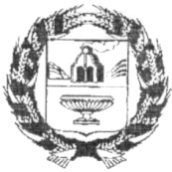 ЗАРИНСКИЙ РАЙОННЫЙ СОВЕТ НАРОДНЫХ ДЕПУТАТОВАЛТАЙСКОГО КРАЯ13.08. 2019										 №______г. ЗаринскРассмотрев протест прокурора Заринского района на решение Заринского районного Совета народных депутатов от 2509.2018 № 89 «Об утверждении  Положения «О порядке осуществления муниципального жилищного контроля на территории муниципального образования Заринский район Алтайского края», в соответствии со ст.ст. 25,52 Устава муниципального образования Заринский район Алтайского края, районный Совет народных депутатовРЕШИЛ: 1. Удовлетворить протест прокурора Заринского района от 19.06.2019 года № 02-30-2019 на решение Заринского районного Совета народных депутатов от 25.09.2018 № 89 «Об утверждении  Положения «О порядке осуществления муниципального жилищного контроля на территории муниципального образования Заринский район Алтайского края.  2. Изложить пункт 2.3 «Положения о порядке осуществления муниципального жилищного контроля на территории муниципального образования Заринский район Алтайского края, утверждённое    решением Заринского районного Совета народных депутатов от 25.09.2018 № 89» в новой редакции.3. Направить изменения, указанные в пункте 2 настоящего решения, главе района для подписания и обнародования. Председатель районногоСовета народных депутатов                                                                  А.В.БракоренкоПринятрешением Заринского районногоСовета народных депутатов от13.08.2019 № ______Пункт 2.3 Положение о порядке осуществления муниципального жилищного контроля на территории муниципального образования Заринский район Алтайского края, утверждённое    решением Заринского районного Совета народных депутатов от 25.09.2018 № 89 в новой редакции. «1. Пункт 2.3. Инспектор при осуществлении муниципального жилищного контроля имеет право:запрашивать и получать на основании мотивированных письменных запросов от органов государственной власти, органов местного самоуправления, юридических лиц, индивидуальных предпринимателей и граждан информацию и документы, необходимые для проверки соблюдения обязательных требований;беспрепятственно по предъявлении служебного удостоверения и копии приказа (распоряжения) руководителя (заместителя руководителя) соответственно органа государственного жилищного надзора, органа муниципального жилищного контроля о назначении проверки посещать территорию и расположенные на ней многоквартирные дома, наемные дома социального использования, помещения общего пользования в многоквартирных домах; с согласия собственников помещений в многоквартирном доме, нанимателей жилых помещений по договорам социального найма, нанимателей жилых помещений по договорам найма жилых помещений жилищного фонда социального использования посещать такие помещения в многоквартирном доме и проводить их обследования; проводить исследования, испытания, расследования, экспертизы и другие мероприятия по контролю, проверять соблюдение наймодателями жилых помещений в наемных домах социального использования обязательных требований к наймодателям и нанимателям жилых помещений в таких домах, к заключению и исполнению договоров найма жилых помещений жилищного фонда социального использования и договоров найма жилых помещений, соблюдение лицами, предусмотренными в соответствии с частью 2 статьи 91.18 настоящего Кодекса, требований к представлению документов, подтверждающих сведения, необходимые для учета в муниципальном реестре наемных домов социального использования; проверять соответствие устава товарищества собственников жилья, жилищного, жилищно-строительного или иного специализированного потребительского кооператива, внесенных в устав такого товарищества или такого кооператива изменений требованиям законодательства Российской Федерации; по заявлениям собственников помещений в многоквартирном доме проверять правомерность принятия общим собранием собственников помещений в многоквартирном доме решения о создании товарищества собственников жилья, правомерность избрания общим собранием членов товарищества собственников жилья, жилищного, жилищно-строительного или иного специализированного потребительского кооператива правления товарищества собственников жилья, жилищного, жилищно-строительного или иного специализированного потребительского кооператива, правомерность избрания общим собранием членов товарищества собственников жилья или правлением товарищества собственников жилья председателя правления такого товарищества, правомерность избрания правлением жилищного, жилищно-строительного или иного специализированного потребительского кооператива председателя правления такого кооператива, правомерность принятия общим собранием собственников помещений в многоквартирном доме решения о выборе управляющей организации в целях заключения с ней договора управления многоквартирным домом в соответствии со статьей 162 настоящего Кодекса, правомерность утверждения условий этого договора и его заключения, правомерность заключения с управляющей организацией договора оказания услуг и (или) выполнения работ по содержанию и ремонту общего имущества в многоквартирном доме, правомерность заключения с указанными в части 1 статьи 164 настоящего Кодекса лицами договоров оказания услуг по содержанию и (или) выполнению работ по ремонту общего имущества в многоквартирном доме, правомерность утверждения условий данных договоров;выдавать предписания о прекращении нарушений обязательных требований, об устранении выявленных нарушений, о проведении мероприятий по обеспечению соблюдения обязательных требований, в том числе об устранении в шестимесячный срок со дня направления такого предписания несоответствия устава товарищества собственников жилья, жилищного, жилищно-строительного или иного специализированного потребительского кооператива, внесенных в устав изменений обязательным требованиям;составлять протоколы об административных правонарушениях, связанных с нарушениями обязательных требований, рассматривать дела об указанных административных правонарушениях и принимать меры по предотвращению таких нарушений;направлять в уполномоченные органы материалы, связанные с нарушениями обязательных требований, для решения вопросов о возбуждении уголовных дел по признакам преступлений».2.Обнародовать данные изменения на сайте Администрации района.           2. Настоящие изменения вступают в силу со дня их обнародования на сайте Администрации района.Глава района								         В.Ш. Азгалдян«                        » августа 2019 года№ ______		     Р Е Ш Е Н И Е     О внесении дополнений в Положение о порядке осуществления муниципального жилищного контроля на территории муниципального образования Заринский район Алтайского края, утверждённого    решением Заринского районного Совета народных депутатов от 25.09.2018 № 89